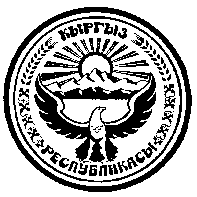 720040, гор. Бишкек шаары,								Факс: 66-00-24Эркиндик бул ., 70									Тел.:66-04-75ПРЕСС-РЕЛИЗ7 июня 2018 годаГКНБ: Депутату ЖК КР О.Артыкбаеву предъявлено обвинение и избрана мера пресечения 7 июня 2018 года ГКНБ КР депутату Жогорку Кенеша КР Осмонбеку Артыкбаеву предъявлено обвинение по ст. 303 ч.1 (Коррупция) УК КР при реализации проекта “Модернизация ТЭЦ г.Бишкек” и Первомайским районным судом г.Бишкек избрана мера пресечения в виде заключения под стражу в СИЗО ГКНБ до конца срока следствия.Ведется следствие.Пресс-центр ГКНБ КР, тел. 661455МУКК: КР ЖК депутат О.Артыкбаевдин баш коргоо чарасы каралды2018-жылдын 7-июнунда КР МУКК тарабынан Кыргыз Республикасынын Жогорку Кеңешинин депутаты О.Артыкбаевге “Бишкек ЖЭБ Модернизациялоо” долбоорун ишке ашыруудагы коррупция боюнча КР Кылмыш-жаза кодексинин 303-беренесини 1-бөлүмүндө (Коррупция) каралган кылмыш белгилери боюнча айыбы тагылып, Бишкек шаардык Биринчи май райондук сотунун чечими менен КР МУКК убактылуу кармоочу жайына тергөө аягына чейин кармоо жөнүндө баш коргоо чарасы каралды.Тергөө жүрүп жатат.КР МУКК Басма-сөз борбору, тел. 661455